6.3 Similar Polygons (p. 156)Similar polygons – polygons (__________________________________) that are enlargements or reductions of each other.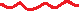 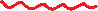 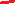 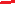 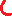 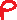 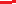 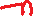 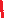 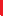 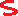 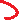 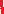 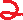 Have the same __________________ but different __________________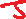 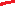 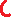 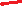 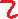 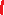 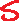 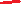 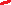 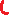 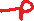 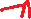 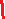 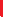 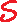 All corresponding __________________ are the _________________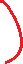 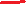 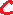 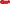 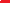 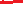 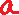 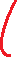 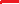 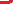 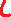 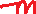 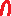 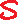 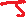 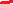 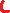 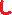 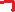 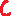 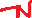 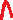 All ratios of corresponding ______________ are in _____________________________ (meaning they have the same ___________________________)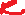 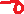 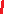 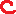 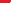 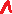 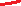 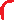 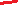 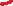 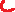 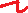 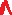 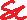 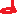 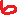 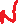 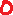 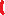 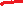 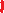 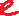 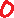 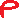 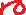 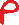 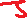 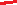 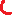 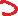 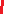 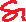 Example 1: 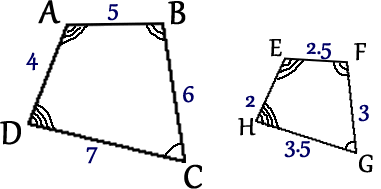 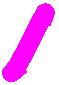 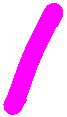 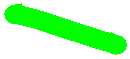 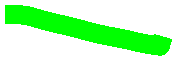 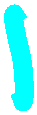 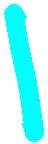 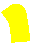 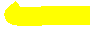 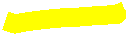 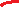 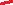 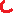 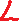 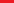 These quadrilaterals (4-sided polygons) are similar because: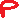 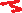 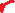 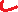 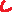 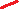 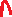 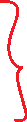 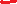 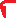 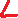 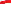 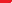 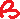 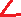 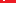 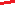 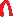 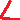 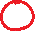 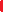 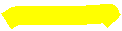 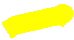 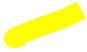 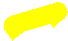 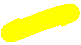 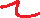 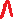 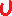 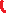 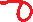 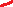 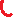 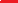 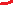 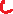 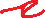 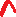 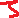 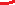 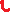 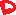 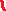 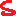 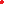 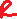 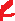 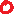 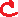 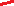 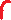 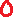 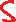 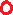 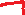 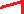 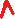 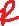 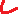 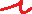 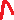 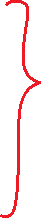 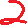 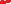 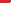 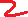 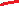 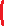 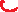 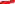 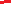 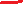 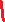 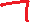 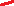 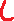 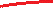 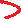 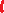 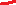 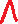 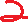 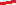 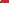 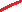 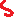 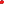 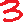 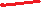 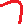 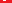 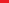 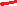 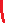 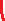 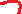 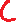 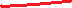 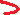 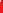 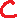 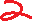 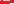 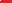 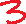 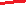 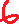 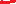 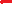 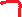 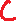 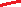 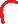 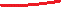 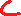 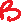 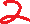 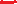 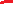 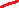 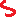 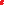 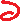 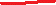 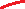 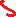 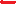 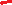 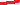 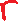 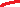 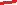 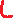 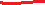 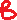 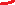 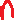 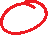 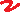 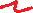 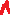 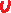 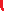 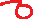 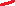 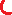 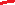 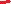 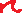 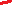 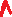 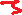 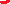 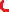 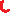 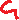 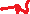 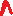 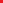 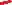 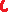 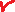 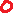 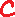 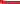 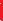 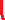 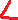 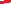 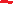 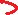 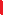 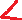 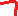 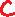 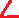 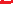 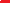 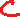 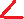 Example 2: Find the length of AB.				Two methods: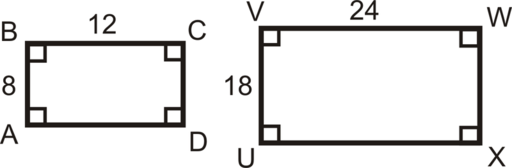 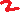 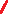 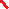 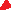 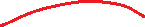 By inspection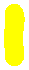 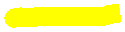 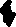 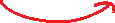 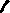 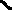 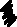 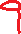 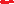 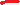 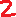 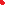 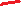 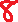 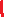 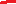 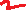 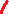 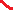 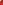 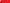 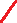 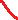 Example 3:  Find m.						2. By cross-multiplying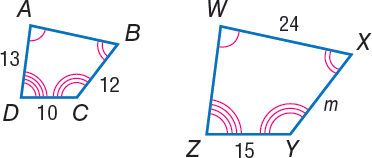 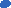 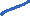 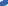 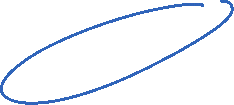 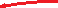 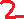 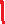 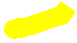 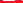 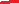 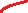 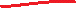 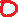 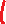 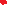 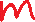 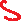 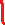 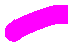 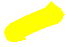 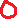 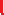 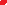 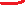 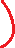 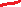 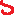 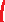 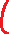 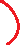 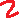 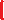 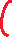 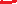 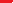 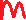 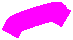 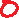 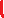 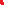 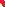 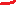 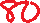 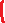 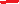 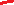 Example 4: Find x.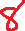 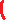 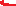 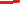 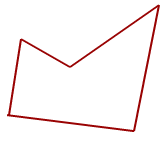 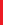 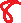 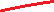 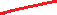 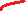 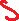 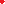 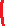 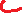 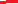 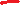 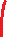 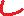 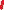 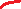 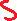 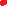 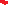 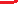 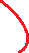 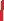 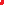 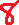 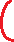 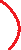 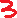 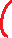 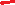 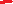 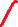 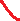 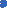 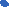 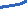 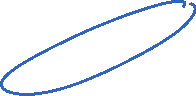 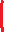 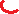 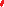 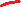 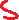 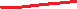 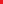 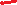 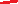 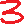 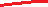 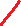 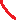 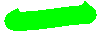 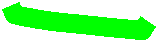 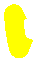 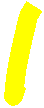 